П А М Я Т К А«Три ключевых правила при возгорании автомобиля»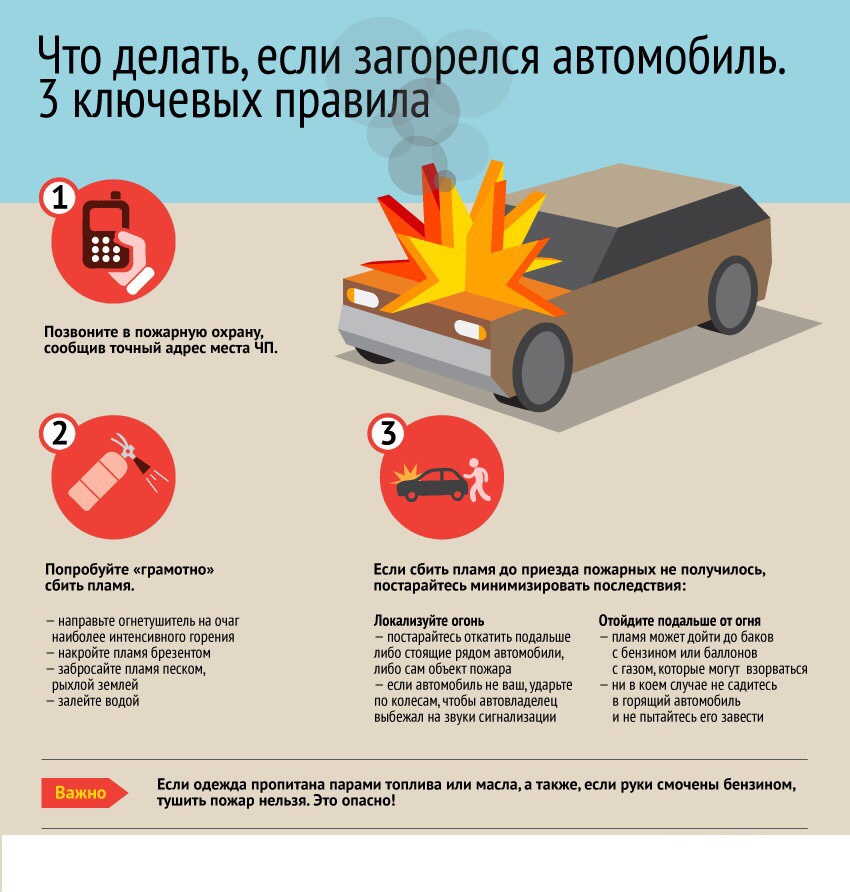 В СЛУЧАЕ ВОЗНИКНОВЕНИЯ ПОЖАРА ЗВОНИТЕ ПО ТЕЛЕФОНАМ: 74-20-01, 112Инженер пожарной охраныпожарной части  ПЧ (поселок Солнечный)филиала казенного учреждения ХМАО-Югры«Центроспас-Югория» по Сургутскому районуЮ.А. Пустовая 